Glasið, ið hvarvTíð – hvussu lang tíð er gingin í søguni síðan síðsta part? Lýs Dudley og HarryHvørji orð verða brúkt at lýsa Dudley? Hví man hann blíva lýstur soleiðis?Samanber Harry og DudleyAfturvendandi evni:Hvussu er Dursleyfamiljan sum fosturfamilja?Hvussu heldur tú, at ein fosturfamilja eigur at vera?Hvørji gandaeyðkenni eru í hesum partinum?Hví munnu Petunia og Vernon blíva so lætt ill við Harry?Hvørja ávirkan hevur tað á fólk, at tað blívur tosað um ein á tann hátt, sum Petunia og Vernon tosa (niðast á s.22 og ovast á s.23)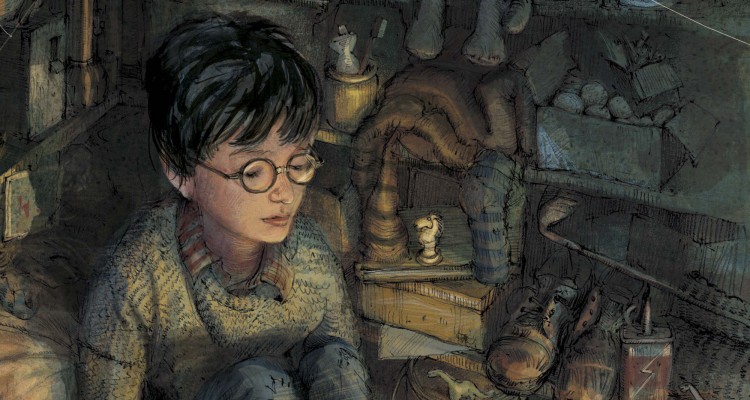 LíkarLíkarHarryDudleyMunirMunirHarryDudley